Journal author account formThis form needs to be completed by the duly authorised corresponding author of the article.The signed form (in PDF format) needs to be sent back to us via:Email to publishing@aosis.co.za orFax to email 086 685 1577or Fax to +27 21 975 4635Authors are required to open an account with AOSIS for the payment of any publishing fees (if applicable). Publishing fees may be billed in the form as Article Processing Fees (APF) or Galley Change Fees (GCF). Not all journals charge APF, as some may be sponsored, but GCF may be applicable – see policies below. Manuscript reference ID no (for office use only):       The Journal Name:        Title of manuscript submitted:      Authors (separate with semi-colon and list all):       Personal details of corresponding author, acting on behalf of all contributing authors: Title, name and surname:        Email address:         			Fax no:      Tel no. (landline):        							 Tel no (mobile):       Postal address (include postal code):       Physical address (include area code):      ID number:        Party responsible for the payment of publishing fees (only applicable, if different from above): Registered name of business/institution:      Business form: (individual/partnership/Pty Ltd/CC/Other)      Trading name:           								Faculty:       Company/ CC/Trust Registration No:      				Business VAT registration number:       Business postal address:      Business street address:       Contact names for account:        			Contact telephone no.’s:      		Contact fax no.’s:      Contact email address:       Agreement and undertaking by the submitting/corresponding author: I, the undersigned (as submitting/corresponding author and on behalf of all contributing authors), understand that: (a) I will retain full responsibility for the payment of any publishing fees of the above named manuscript (as applicable), even if the responsibility for the payment has been transferred by me to a third party. (b) In the event that the article is to be retracted by the authors after acceptance, I will be liable for all costs incurred by AOSIS Publishing at the point of retraction. (c) If the publishing fees for the above named manuscript is to be sponsored (i.e. the APF was formally waived by the editor or publisher, or the journal does not charge APF) the authors will not be held responsible for any APF. In all instances, the final APF is derived from an estimated PDF count, based on the word count. Duly authorised signature:   	Date: 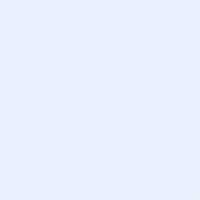 Privacy StatementThe names, contact details and email addresses provided to AOSIS will be used exclusively for the stated purposes of the journal and will not be made available for any other purpose or to any other party.Article Processing Fees (APF) Policy: 	As no access fees are charged to online readers (i.e. open access), AOSIS Publishing defrays publishing costs through APF on certain articles, or sponsorship from the title owner. The applicable APF for each journal is published on the journal website (see Author fees).  The submitting/corresponding author is ultimately responsible for the payment of the APF (if applicable). APF will be invoiced once a manuscript has received editorial acceptance in principle, following a peer review. The APF is due within 30 days from invoicing. Payment can be made by Credit Card and Electronic Funds Transfer (EFT). The article will only be published once full payment has been received. If payment is done by EFT from a non-South African bank account, the author will be responsible for any bank transfer charges at the time of the transaction. In all cases, a receipt will be sent by email once payment has been received.  Galley Change Fees (GCF) Policy: 	Authors will be given the opportunity to revise and approve the text of the accepted manuscript in the final phase of copy-editing. After author approval the manuscript will go to design layout. The author will be asked to proofread the final galleys before going to publishing. Proofreading is intended to correct typesetting mistakes and not to introduce new changes to the text; such changes will require new layout of the pages.  If new changes are introduced in this final proofreading stage, the publisher will charge GFC to the author, based on the cost incurred to make such changes.  